Name __________________________________  Sect ____________________2nd MP Review Packet:100-point assignment: 	50 point assignment for completing and showing all work				50 point XC opportunity based on percentage correct.	Example:  	Packet score = 80 percent			40/50 for quiz grade			40 XC points for quiz category in GradebookALL WORK MUST BE SHOWN TO RECEIVE CREDIT!!!  SHOW WHAT YOU KNOW.  SHOW SET-UP AND SUPPORTING WORK WHEN APPLICABLE.  All problems are topics we’ve studied in class during the first marking period.  Use your journal, classwork, homework, and graded tests as a resource to show and solve the problems.Exponent OperationsSimplify the following expressions.  Show in exponential form. (1 pt each)74 • 75 __________		______________		 ________________________		 __________		 ___________ __________		 __________			 ___________Scientific NotationExpress in Scientific Notation: (1 pt each)283,050,000			  		.005					.0003004Express in Standard Notation:2.003 x 108				2.015 x 10-5				1.08 x 106Perform Operations to solve:  All answers and work must be in scientific notation.  (2 pts each)(5.7 • 10-4) + (2.9 • 10-3)					(8.65 • 108)  (7.5 • 107)(6.6 • 10-5)  (2.2 • 10-3)					(8.84 • 109) ÷ (2.6 • 104)Multi Step EquationsSolve for the missing variable.  Show all work (2 pts each)			24 = 				2 (r + 4) = 3 (2r – 8) 3x + 6 + 5x = 105			3y + 6 = 5y + 104			2 (3z – 4) = 106a – 2 (a – 5) = 2a – 12 		½ (6b – 10) + 2b = b + 3 		Constant RateMrs. Bitterspoon types 1,275 words over a 15-minute span.  Use this information to answer the following questions below:What is the x variable?  _________________________ (1 pt)What is the y variable?  _____________________________ (1 pt)What is the constant rate? ____________________________ (1 pt)Using your x and y variables and constant rate, write an equation to represent this scenario:_________________________________ (1 pt)Complete the table below: (2 pts)	Use the table to complete the graph:(Include at least 4 values) 		Label your axis and show values:	(2 pts)x 		                       	y  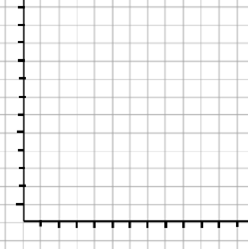 If she were to continue typing at the same constant rate for 45 minutes, how many words would she type?  Use the equation from above, and show how you set up and solve. (2 pts)Linear EquationsBased on the following graphs below, write a linear equation in slope-intercept form for each graph (3 pts each)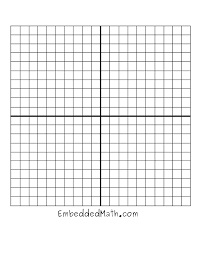 m = ___________________				m = __________________b = ____________________				b = ___________________equation = __________________			equation = _________________Are the following ordered pairs solutions to the given linear equations?  (2 pts each)Show all work. (9, 2);  y = 2x – 8			(-5, 3);  y = -x – 2 			(3, -6);  y =  x – 7 Put the following equations into slope-intercept format.  Identify the slope and y-intercept.  Then graph the equations. (4 pts each)-10x – 5y = -15						4x + 12 y = 36Equation = ___________________			Equation = _________________m = ___________						m = __________b = ___________						b = ___________A line goes through the following two points.  Identify the slope, y-intercept, and write an equation to represent the line.  (3 pts each)(0, 5)  (2, -3)							(-2, -4)  (8, 1)m = _________						m = __________b = _________						b = ___________Linear Equation ___________________		Linear Equation _____________________Mr. Linderman has 80 pencils at the beginning of the day.  He gives 8 pencils away to students every hour.  Write an equation for this scenario, identify the slope and y-intercept, and graph the line for this equation.  Be sure to label your x and y axis with units, and identify the scale of your graph.  (5 pts)m = ____________	b = _____________    	Equation = ___________________Using the equation from above, how many pencils would Mr. Linderman have left after 6 hours.  Show your work. (2 pts)